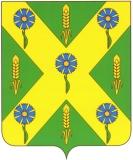                                                          РОССИЙСКАЯ   ФЕДЕРАЦИЯ                                                                                       ОРЛОВСКАЯ   ОБЛАСТЬ                                    Новосильский районный Совет                              народных депутатов303500Орловская обл.г. Новосиль ул.К.Маркса 16                                                                               т.2-19-59                                             Р Е Ш Е Н И Е  № 735О передаче полномочий на определение поставщиков (подрядчиков, исполнителей) для муниципальных нужд в части строительства, реконструкции, ремонта и ремонтно-реставрационных работ объектов капитального строительства  Принято районным Советом народных депутатов                         25 мая   2016 годаРуководствуясь Федеральным законом от 05.04.2013 г. № 44-ФЗ «О контрактной системе в сфере закупок товаров, работ, услуг для обеспечения государственных и муниципальных нужд», Федеральным законом  от 06.10.2003 года № 131-ФЗ «Об общих принципах организации местного самоуправления в Российской Федерации», Уставом Новосильского района, Новосильский районный Совет народных депутатов РЕШИЛ:Передать Орловской области полномочия по осуществлению Управлением государственных закупок Орловской области полномочий уполномоченного органа муниципального образования «Новосильский район Орловской области» на определение поставщиков (подрядчиков, исполнителей) для муниципальных нужд муниципального образования «Новосильский район Орловской области» в части строительства, реконструкции, ремонта и ремонтно-реставрационных работ объектов капитального строительства.Утвердить проект Соглашения между Орловской областью и муниципальным образованием «Новосильский район Орловской области» об осуществлении Управлением государственных закупок Орловской области полномочий уполномоченного органа муниципального образования «Новосильский район Орловской области» на определение поставщиков (подрядчиков, исполнителей) для муниципальных нужд муниципального образования «Новосильский район Орловской области» в части строительства, реконструкции, ремонта и ремонтно-реставрационных работ объектов капитального строительства. (Проект соглашения прилагается).Председатель районного                                Глава Новосильского района Совета народных депутатов                                     _________________Н.В.Тарасов                   ___________А.И.Шалимов                                                                                                                  «___»___________2016 года                         «___»___________2016 годаПояснительная записка В целях эффективного расходования бюджетных средств передать Орловской области полномочия по осуществлению Управлением государственных закупок Орловской области полномочий на определение поставщиков (подрядчиков, исполнителей) для муниципальных нужд в части строительства, реконструкции, ремонта и ремонтно-реставрационных работ объектов капитального строительства.ПРОЕКТСОГЛАШЕНИЕмежду Орловской областью и муниципальным образованием «Новосильский район Орловской области» об осуществлении Управлением государственных закупок Орловской области полномочий уполномоченного органа муниципального образования «Новосильский район Орловской области»           на определение поставщиков (подрядчиков, исполнителей)  для муниципальных нужд муниципального образования «Новосильский район Орловской области»Регистрационный № _____Орловская область в лице Губернатора Орловской области Потомского Вадима Владимировича, действующего на основании Устава (Основного Закона) Орловской области, с одной стороны, и муниципальное образование «Новосильский район Орловской области», именуемое в дальнейшем Муниципальное образование, в лице Главы Новосильского района Орловской области Шалимова Александра Ивановича, действующего на основании Устава Новосильского района Орловской области, с другой стороны, в дальнейшем совместно именуемые Стороны, в соответствии с частью 4 статьи 26 Федерального закона от 5 апреля 2013 года № 44-ФЗ «О контрактной системе в сфере закупок товаров, работ, услуг для обеспечения государственных и муниципальных нужд» заключили настоящее Соглашение о нижеследующем.Предмет настоящего СоглашенияУправление государственных закупок Орловской области (далее – Уполномоченный орган) осуществляет полномочия уполномоченного органа Муниципального образования на определение поставщиков (подрядчиков, исполнителей) для муниципальных нужд Муниципального образования   в части строительства, реконструкции, ремонта и ремонтно-реставрационных работ объектов капитального строительства муниципальной собственности, софинансируемых за счет средств областного бюджета.2. Порядок взаимодействия Уполномоченногооргана и муниципальных заказчиковПорядок взаимодействия Уполномоченного органа и муниципальных заказчиков определен постановлением Правительства Орловской области             от 31 декабря 2013 года № 481 «О взаимодействии заказчиков, осуществляющих закупки товаров, работ, услуг для обеспечения государственных нужд Орловской области и муниципальных нужд, с органом исполнительной государственной власти специальной компетенции Орловской области, уполномоченным на определение поставщиков (подрядчиков, исполнителей) для обеспечения государственных нужд Орловской области, муниципальных нужд».3. Срок действия настоящего Соглашения,порядок расторжения настоящего Соглашения3.1. Настоящее Соглашение вступает в силу и становится обязательным для Орловской области и Муниципального образования со дня вступления   в силу закона Орловской области об утверждении заключения настоящего Соглашения.3.2. Настоящее Соглашение действует до 31 декабря 2018 года.3.3. Настоящее Соглашение может быть расторгнуто по взаимному согласию Сторон, а также в иных случаях, установленных действующим законодательством Российской Федерации.4. Прочие условия4.1. Во всем, что не предусмотрено настоящим Соглашением, Стороны руководствуются законодательством Российской Федерации.4.2. Стороны обязуются осуществлять информационное взаимодействие по вопросам реализации настоящего Соглашения.4.3. Все дополнения и изменения к настоящему Соглашению оформляются в виде дополнительных соглашений. 4.4. Утверждение заключения настоящего Соглашения, дополнительного соглашения к настоящему Соглашению производится отдельным законом Орловской области.4.5. Дополнительные соглашения к настоящему Соглашению вступают            в силу со дня вступления в силу закона Орловской области об утверждении их заключения.4.6. Настоящее Соглашение составлено в 2 (двух) экземплярах, имеющих одинаковую юридическую силу, по 1 (одному) для каждой из Сторон.5. Юридические адреса и подписи Сторонг. Орёл   ___  _____________ 2016 г.Орловская область,302021, г. Орёл, пл. Ленина, д. 1Муниципальное образование «Новосильский район Орловской области»,303500, Орловская область,Новосильский район, г. Новосиль, ул. Карла Маркса, д. 16 ГубернаторОрловской области_____________ В. В. Потомский       (подпись)            М. П. ___  _________________2016 г.ГлаваНовосильского района Орловской области______________ А.И. Шалимов                         (подпись)                             М. П.             ___  ___________________2016 г.